Świetlica wtorek 15.12.2020 J. GębskaTemat :Współczesne  pomysły na choinkę.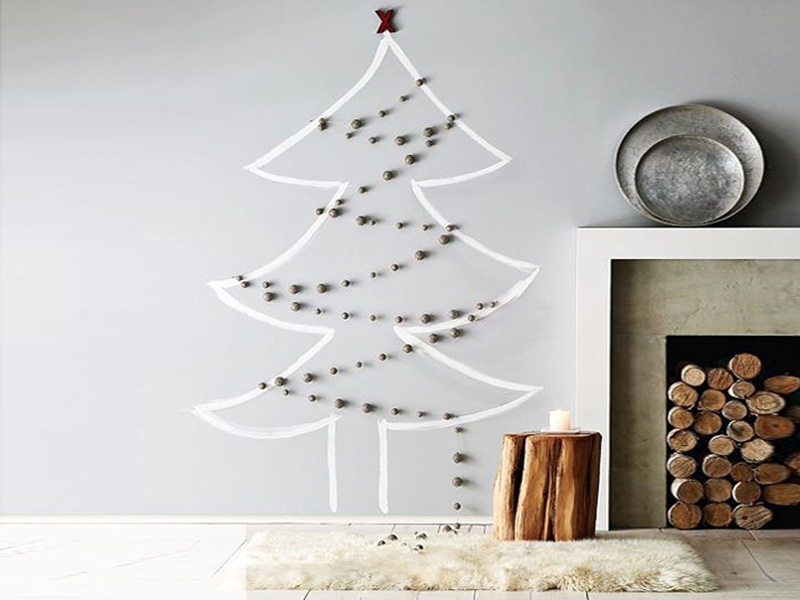 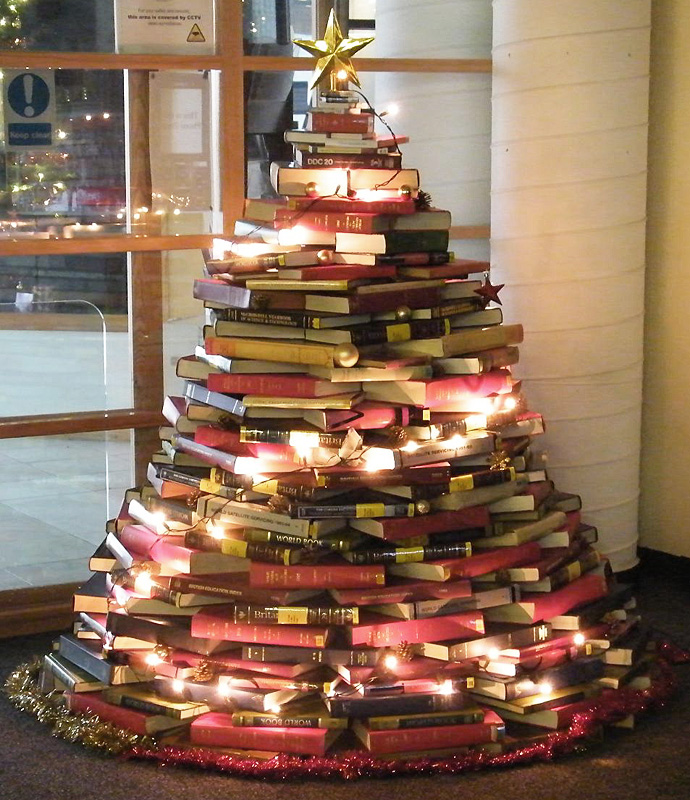 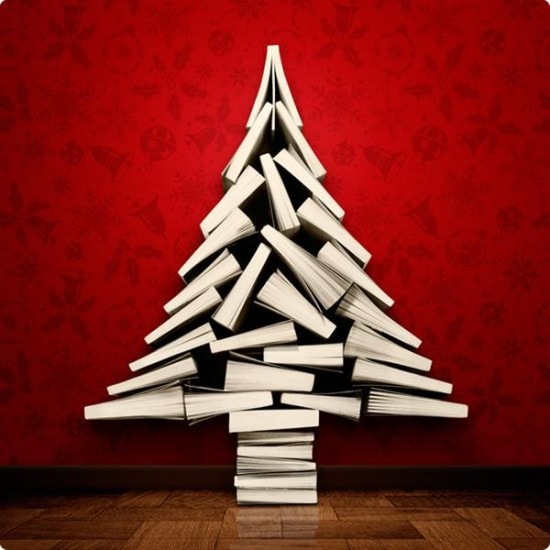 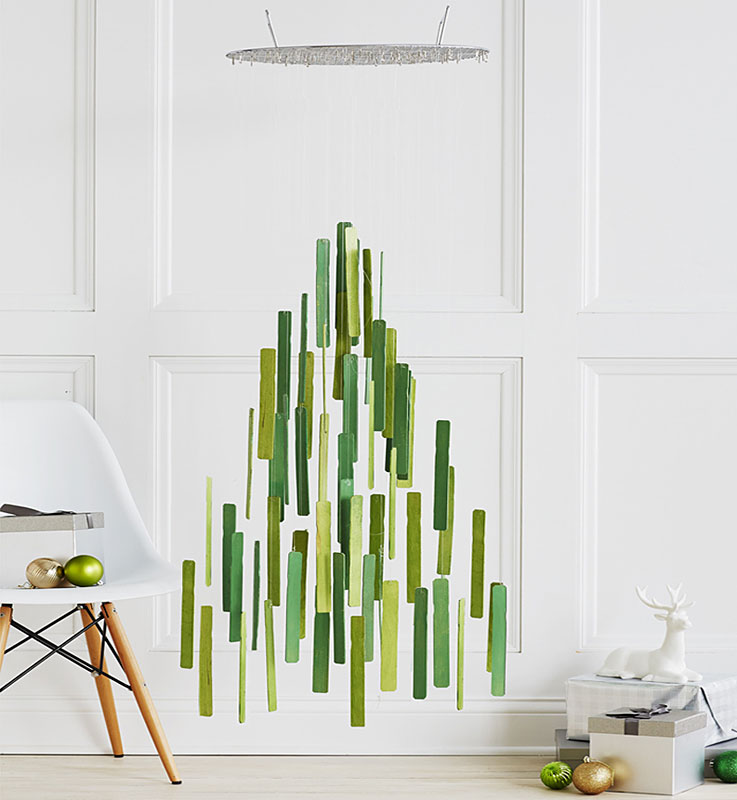 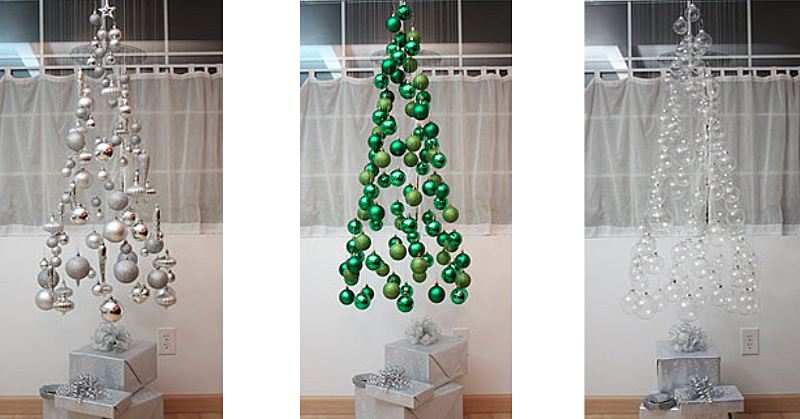 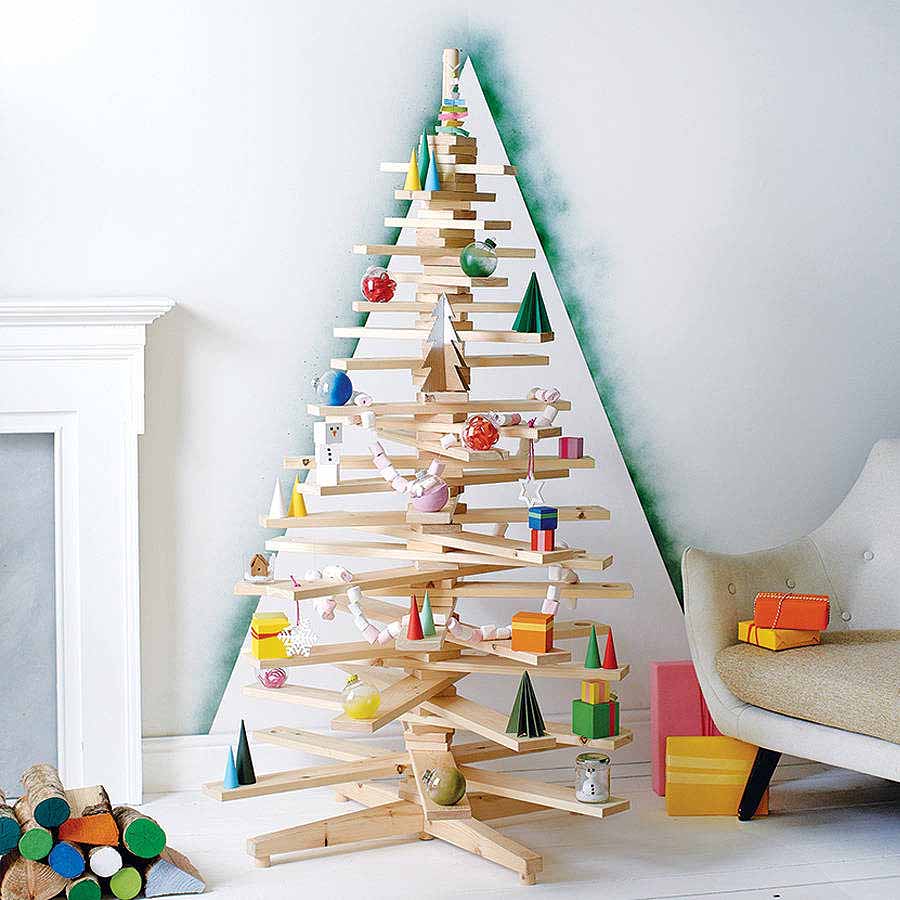 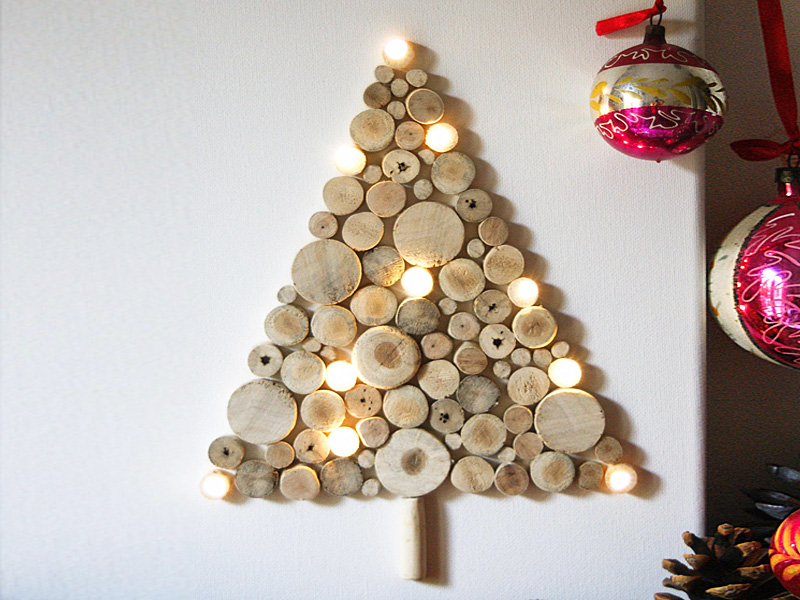 - 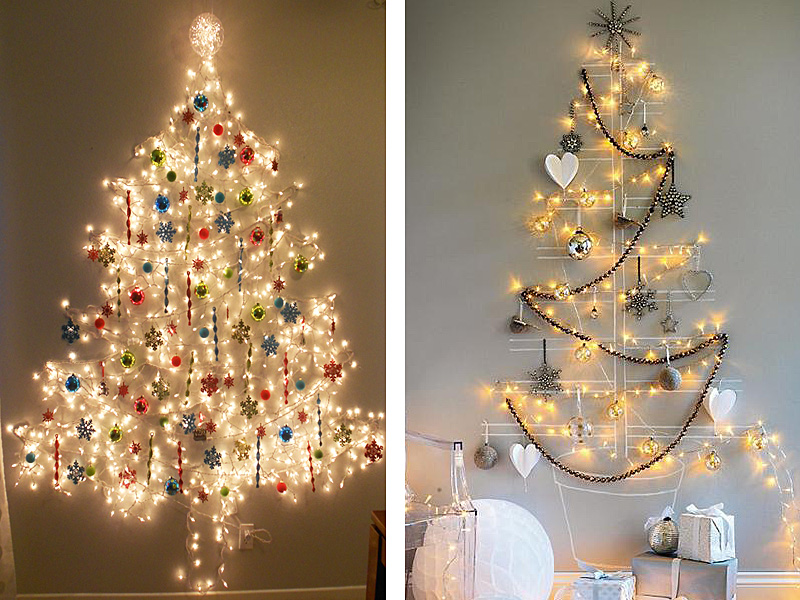 